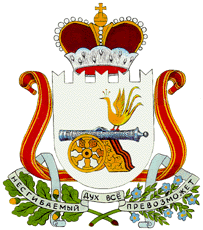 АДМИНИСТРАЦИЯ  БОЛТУТИНСКОГО СЕЛЬСКОГО ПОСЕЛЕНИЯ                     ГЛИНКОВСКОГО РАЙОНА  СМОЛЕНСКОЙ ОБЛАСТИ                              П О С Т А Н О В Л Е Н И Е от "23 " апреля  2019 г.                                                          № 16 В целях приведения нормативного правового акта с действующим законодательством Российской Федерации Администрация Болтутинского сельского поселения Глинковского района Смоленской области    п о с т а н о в л я е т:  1.Внести в постановление Администрации Болтутинского сельского поселения Глинковского района Смоленской области от 07.11.2017г. № 62 «Об утверждении муниципальной программы « Газификация сельских населённых пунктов Болтутинского сельского поселения  Глинковского района Смоленской области на 2018- 2020 годы»( в редакции постановления от 06.11.2018г № 45; от 21.01.2019г. № 3) следующие изменения: 1.1. в преамбуле  постановления слова «постановлением Администрации Смоленской области от 31.01.2014г. № 32 «Об утверждении порядка предоставления социальных выплат в рамках областной государственной программы «Развитие сельского хозяйства и регулирование рынков сельскохозяйственной продукции, сырья и продовольствия в Смоленской области» на 2014-2020 годов» исключить.1.2. преамбулу постановления дополнить словами следующего содержания: «постановлением Администрации Смоленской области от 07.06.2018г. № 364 «Об утверждении Положения о порядке формирования и утверждения списков участников мероприятий- получателей социальных выплат  и получателей жилья по договорам найма жилого помещения и порядке выдачи свидетельства о предоставлении социальной выплаты на строительство (приобретение) жилья в сельской местности, а также об их продлении».1.3.раздел «Основание для разработки программы» Паспорта муниципальной программы «Газификация сельских населённых пунктов Болтутинского сельского поселения  Глинковского района Смоленской области на 2018-2020 годы» изложить в новой редакции: « Постановление Правительства РФ от 13.12.2017г. № 1544 «О внесении изменений в государственную программу развития сельского хозяйства и регулирования рынков сельскохозяйственной продукции, сырья и продовольствия на 2013-2020 годы», постановление Администрации Смоленской области от 07.06.2018г. № 364 «Об утверждении Положения о порядке формирования и утверждения списков участников мероприятий- получателей социальных выплат  и получателей жилья по договорам найма жилого помещения и порядке выдачи свидетельства о предоставлении социальной выплаты на строительство (приобретение) жилья в сельской местности, а также об их продлении», постановление Главы муниципального образования Болтутинского сельского поселения Глинковского района Смоленской области от 10.11.2008 года № 16 « Об утверждении Положения о долгосрочных целевых программах Болтутинского сельского поселения», постановление  Администрации Болтутинского сельского поселения Глинковского района Смоленской области от 15.03.2012 года № 12 «Об утверждении Порядка разработки, утверждения и реализации ведомственных целевых программ Болтутинского сельского поселения Глинковского района Смоленской области».                                           2.Настоящее постановление вступает в силу со дня его принятия и подлежит размещению на официальном  на сайте муниципального образования «Глинковский район Смоленской области» в информационно-телекоммуникационной сети «Интернет» в разделе «Администрация».  3.Контроль за исполнением настоящего постановления оставляю за собой.Глава муниципального образованияБолтутинского сельского поселенияГлинковского района Смоленской области                                  О.П.АнтиповаО внесении изменений в   постановление АдминистрацииБолтутинского сельского поселенияГлинковского района Смоленской области от 07.11.2017г.г. № 62 